Муниципальное  образование: МКОУ «Турманская СОШ»Тема профилактической Недели: Профилактика суицидального поведения среди несовершеннолетних      «Разноцветная неделя»Сроки проведения: с 13.09 – 17.09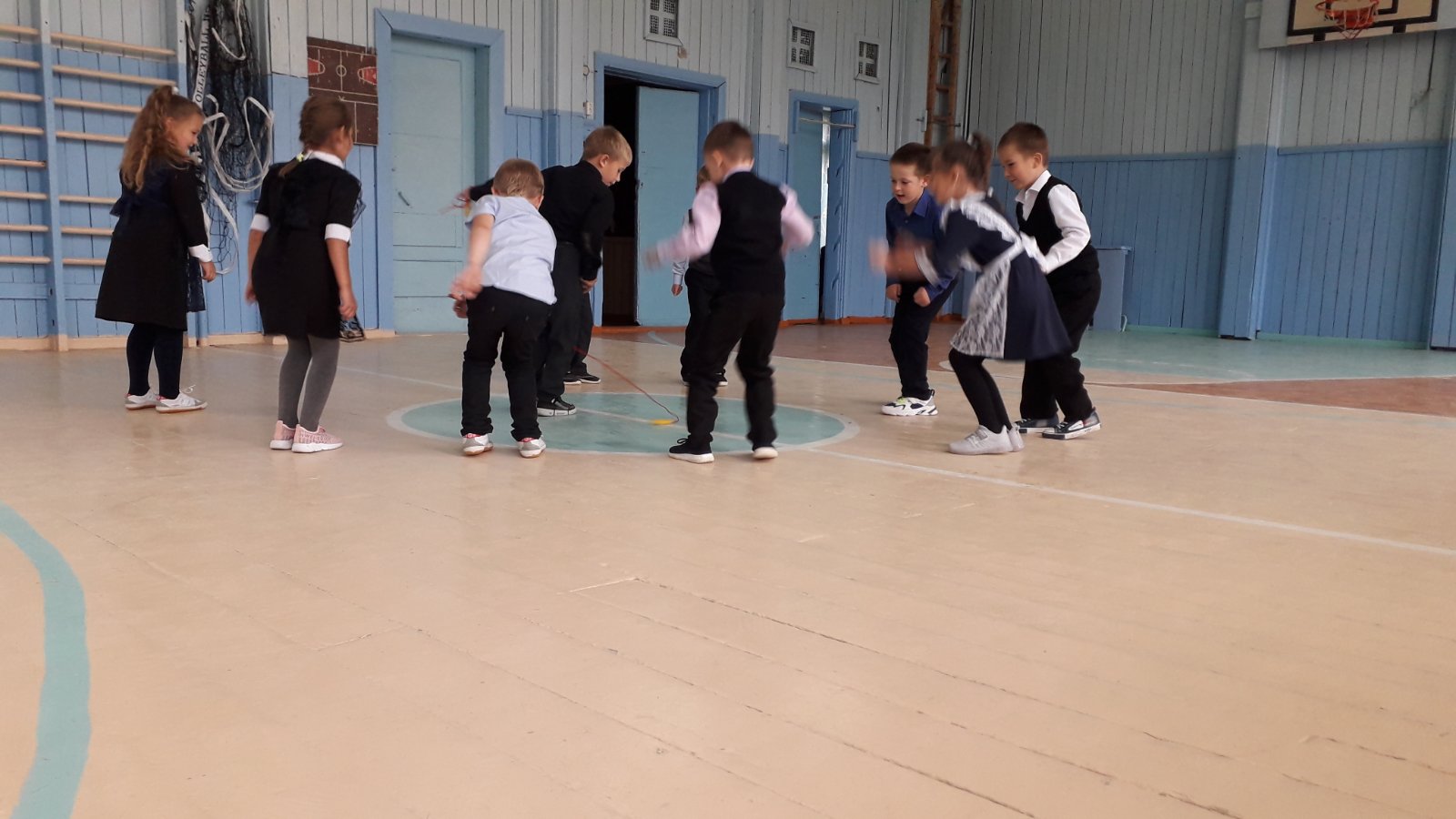 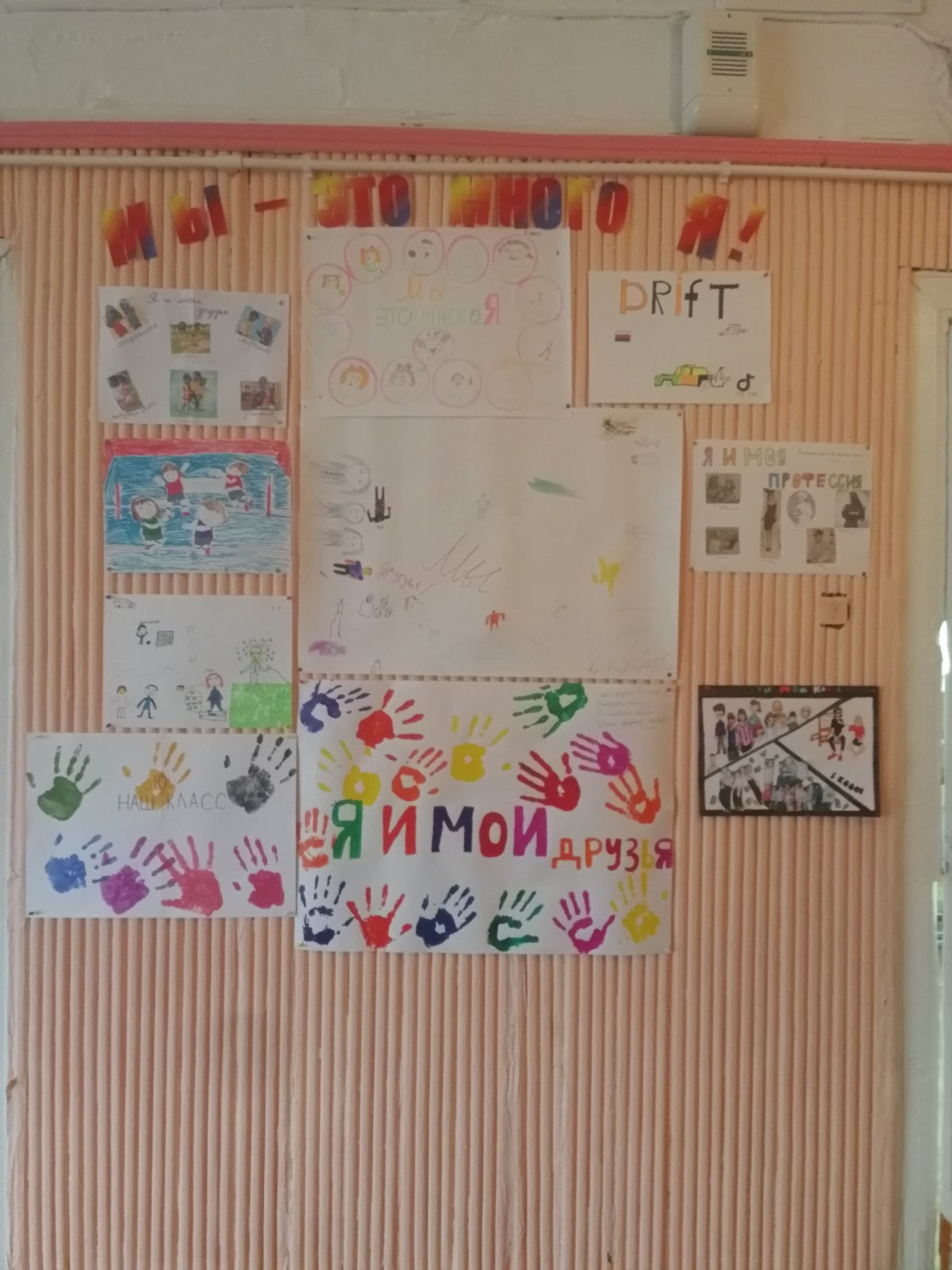 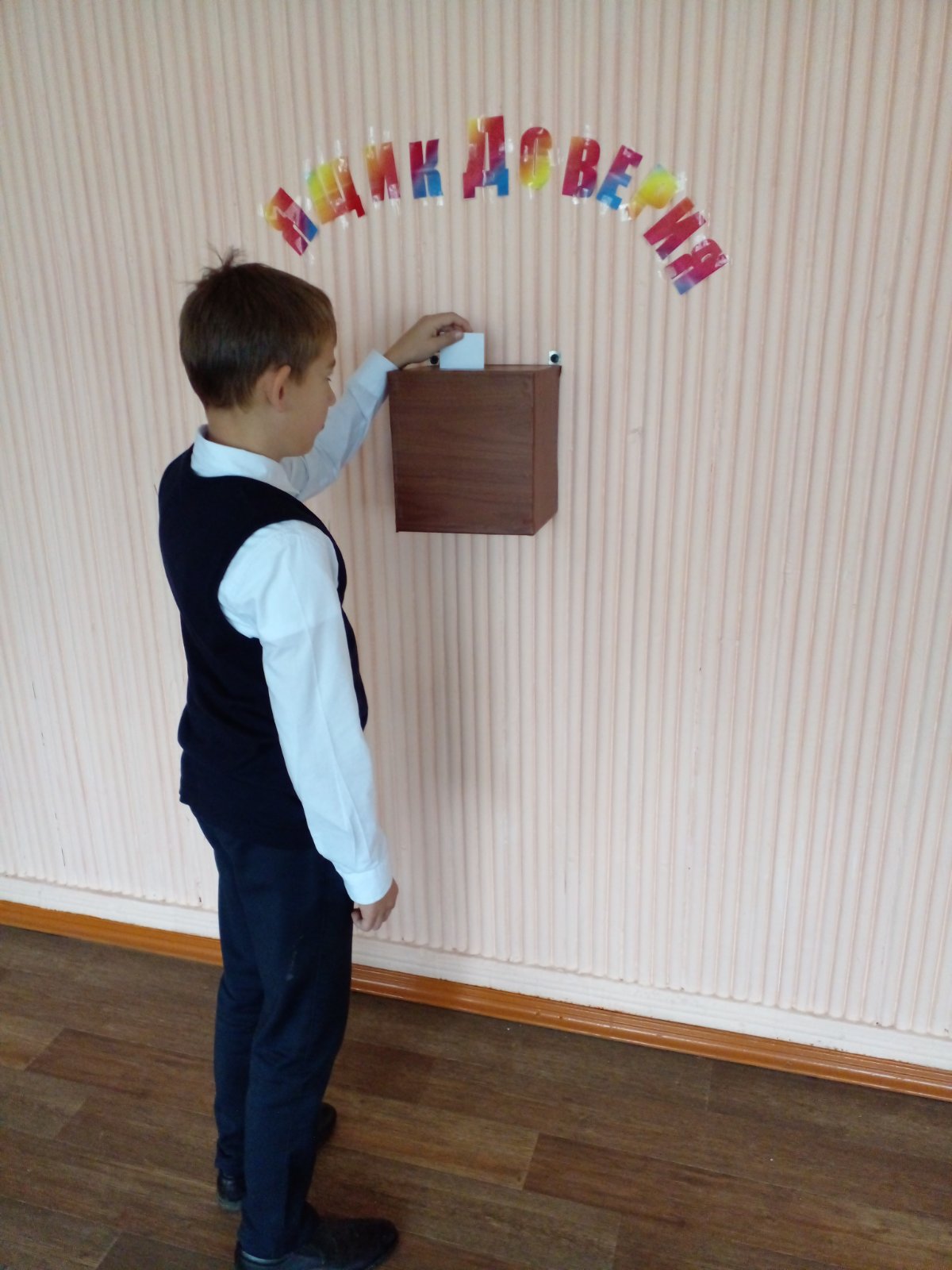 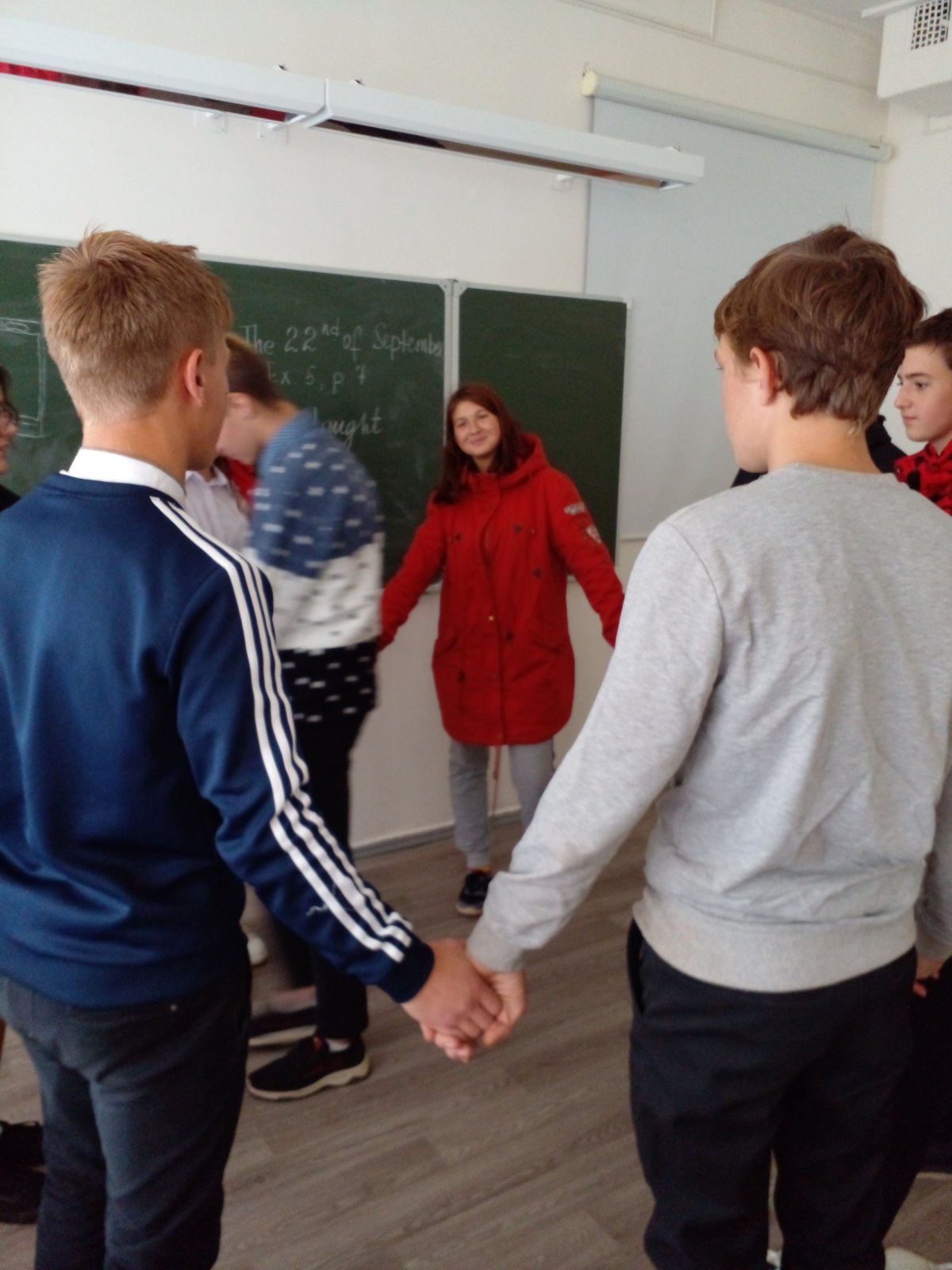 Образовательная организация Количество участников, в том числеКоличество участников, в том числеКоличество участников, в том числеКоличество участников, в том числеКоличество проведенных мероприятий Выводы о неделе, описание опыта по внедрению новых эффективных элементов неделиМКОУ « Турманская СОШ»ОбучающихсяРодителейПедагоговСоц. партнеров (перечислит)5Выводы о неделе, описание опыта по внедрению новых эффективных элементов неделиМКОУ « Турманская СОШ»193602005Выводы о неделе, описание опыта по внедрению новых эффективных элементов неделиМКОУ « Турманская СОШ»193602005С 13 по 17сентября 2021 года в рамках данной недели в МКОУ «Турманская СОШ» прошли следующие мероприятия: классными руководителями 1 – 11 классов проведены классные часы: «Жизнь дороже всех сокровищ», «Будущее в моих руках», «Как здорово жить», «Учусь сопротивляться давлению», «Как прекрасен этот  мир», «Я выбираю жизнь», «Если вдруг тревожно мне», « Просто жить».Проведена акция «Мы – это много Я!», где ребята приготовили коллаж  и рисунки на тему: «Я и моя профессия», « Я  и мои друзья», « Я и мой класс», « Я и мое увлечение», а так же акция « Ящик Доверия», каждый желающий  опускал   в ящик  письма с описанием проблемы, просьбы, пожелания.В начальной школе проведены спортивные переменки.Педагогом – психологом проведен тренинг   «Кризис - Выход есть» в 7 – 11  кл.В родительские группы размещен информационный материал по данной тематике.Ссылка на размещение информации: https://turma.irkutschool.ru/site/pub?id=121